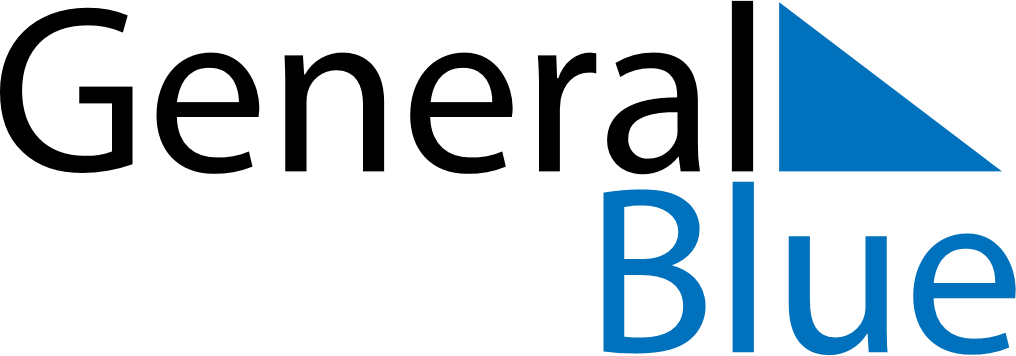 January 2024January 2024January 2024January 2024January 2024January 2024Mandalgovi, Middle Govi, MongoliaMandalgovi, Middle Govi, MongoliaMandalgovi, Middle Govi, MongoliaMandalgovi, Middle Govi, MongoliaMandalgovi, Middle Govi, MongoliaMandalgovi, Middle Govi, MongoliaSunday Monday Tuesday Wednesday Thursday Friday Saturday 1 2 3 4 5 6 Sunrise: 8:35 AM Sunset: 5:20 PM Daylight: 8 hours and 44 minutes. Sunrise: 8:36 AM Sunset: 5:20 PM Daylight: 8 hours and 44 minutes. Sunrise: 8:36 AM Sunset: 5:21 PM Daylight: 8 hours and 45 minutes. Sunrise: 8:35 AM Sunset: 5:22 PM Daylight: 8 hours and 46 minutes. Sunrise: 8:35 AM Sunset: 5:23 PM Daylight: 8 hours and 47 minutes. Sunrise: 8:35 AM Sunset: 5:24 PM Daylight: 8 hours and 49 minutes. 7 8 9 10 11 12 13 Sunrise: 8:35 AM Sunset: 5:25 PM Daylight: 8 hours and 50 minutes. Sunrise: 8:35 AM Sunset: 5:27 PM Daylight: 8 hours and 51 minutes. Sunrise: 8:35 AM Sunset: 5:28 PM Daylight: 8 hours and 53 minutes. Sunrise: 8:34 AM Sunset: 5:29 PM Daylight: 8 hours and 54 minutes. Sunrise: 8:34 AM Sunset: 5:30 PM Daylight: 8 hours and 56 minutes. Sunrise: 8:34 AM Sunset: 5:31 PM Daylight: 8 hours and 57 minutes. Sunrise: 8:33 AM Sunset: 5:32 PM Daylight: 8 hours and 59 minutes. 14 15 16 17 18 19 20 Sunrise: 8:33 AM Sunset: 5:34 PM Daylight: 9 hours and 0 minutes. Sunrise: 8:32 AM Sunset: 5:35 PM Daylight: 9 hours and 2 minutes. Sunrise: 8:32 AM Sunset: 5:36 PM Daylight: 9 hours and 4 minutes. Sunrise: 8:31 AM Sunset: 5:37 PM Daylight: 9 hours and 6 minutes. Sunrise: 8:30 AM Sunset: 5:39 PM Daylight: 9 hours and 8 minutes. Sunrise: 8:30 AM Sunset: 5:40 PM Daylight: 9 hours and 10 minutes. Sunrise: 8:29 AM Sunset: 5:41 PM Daylight: 9 hours and 12 minutes. 21 22 23 24 25 26 27 Sunrise: 8:28 AM Sunset: 5:43 PM Daylight: 9 hours and 14 minutes. Sunrise: 8:27 AM Sunset: 5:44 PM Daylight: 9 hours and 16 minutes. Sunrise: 8:26 AM Sunset: 5:46 PM Daylight: 9 hours and 19 minutes. Sunrise: 8:26 AM Sunset: 5:47 PM Daylight: 9 hours and 21 minutes. Sunrise: 8:25 AM Sunset: 5:48 PM Daylight: 9 hours and 23 minutes. Sunrise: 8:24 AM Sunset: 5:50 PM Daylight: 9 hours and 26 minutes. Sunrise: 8:23 AM Sunset: 5:51 PM Daylight: 9 hours and 28 minutes. 28 29 30 31 Sunrise: 8:22 AM Sunset: 5:53 PM Daylight: 9 hours and 30 minutes. Sunrise: 8:21 AM Sunset: 5:54 PM Daylight: 9 hours and 33 minutes. Sunrise: 8:20 AM Sunset: 5:56 PM Daylight: 9 hours and 36 minutes. Sunrise: 8:18 AM Sunset: 5:57 PM Daylight: 9 hours and 38 minutes. 